                                       Today’s Date: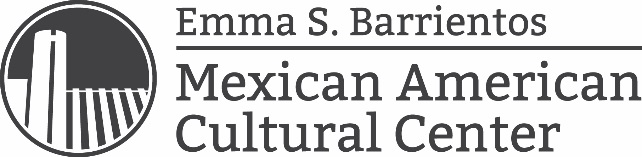 Rental and Reservation Request FormThis form is required in order to submit any production request/items six weeks before event.  Please note: If additional rooms are needed, additional request forms must be submitted for each room, but no need to complete B-E.Section I: Basic Info  Please fill out boxesSection II: ArrangementSection III: Event ScheduleProvide date, start time, and end time for each requested date. The ESB-MACC has a curfew of 10pm. Events/productions will not be scheduled past the 10pm curfew. Set-up, breakdown, and clean-up is the responsibility of the renter, please account for this in your requested rental times. Section IV: Production RequestNot all equipment is available for each area requested and inventory may be reduced for multiple events. Some restrictions apply for use.Rentals and Partners should provide their own technicians to set and operate their event. Renters must provide their own Aerial Lift certification or liability insurance.Refer to Tech Specs file for standard equipment in each performance space. Section V: Extra Notes A. Basic Info	All Info Required or indicate N/AAll Info Required or indicate N/AName of eventOrganizationOrganization Type (circle one):  Community Group       Business/Corporate        State Agency         Individual              NPOCommunity Group       Business/Corporate        State Agency         Individual              NPOSearchable EIN (if NPO): Mailing AddressCity/State/Zip: Point of contactEmailPhone numberPhone number (2) Leave below blank if multiple dates and complete section III. Leave below blank if multiple dates and complete section III. Leave below blank if multiple dates and complete section III. Event date(s)Load-In Time Event Start time Event End timeLoad Out time B. Please provide your organization’s mission as well as the event purpose and scope in the space provided below.C. Why have you chosen the ESB-MACC as the place to host your event?D. What will your production/event add to the ESB-MACC?E. Attendance	Anticipated AttendanceAudience AgeFree or Admission FeeIf ticketed, who can purchase a ticket to the event? Public or private event? If public, may we publicize this event?How will event be publicized?How will tickets be sold?Will tickets be sold at the door?F. Type of Event: Please select all that applyF. Type of Event: Please select all that applyF. Type of Event: Please select all that applyNotesSelect1.Performance (theatre, dance, music)2.Rehearsal3.Workshop4.Public Presentation5.Meeting/Webinars6.Art Exhibition7.Filming8.Training9.ReceptionIf selected, complete section J10.Tour11.Training12.Dinner ReceptionIf selected, complete section J13.Film Screening14.Panel Discussion15.Signature Event16.Forum17.Other (please specify in Section H)G. Type of Arrangement (if applicable)G. Type of Arrangement (if applicable)G. Type of Arrangement (if applicable)Select1.U Shape Meeting2.Square Meeting3.Round Meeting4.Classroom5.Presidium (standard theatre seating)6.Arena (360 Deg.)7.Open Space8.Other (please provide details below)H. Arrangement NotesI. Spaces: Please select all that applyI. Spaces: Please select all that applyI. Spaces: Please select all that applyI. Spaces: Please select all that apply* Community gallery is not a rentable area. Use of the space is limited to serve as ONLY an entry to the auditorium. Installations within the space will not be removed or covered under any circumstances. Set-up within the space is limited. **Kitchen only provided with Auditorium rental.* Community gallery is not a rentable area. Use of the space is limited to serve as ONLY an entry to the auditorium. Installations within the space will not be removed or covered under any circumstances. Set-up within the space is limited. **Kitchen only provided with Auditorium rental.First choice(s) Second choice(s) Location   Notes1.Zocalo/PlazaZocalo/PlazaOutside Area3000 ppl capacity. 2.Auditorium Auditorium 1st Floor Performance space | Permanent bleacher: 139 ppl.3.Kitchen**Kitchen**1st FloorKitchen Space | Stove, counter, sink, fridge | Located behind Auditorium4.Auditorium CorridorAuditorium CorridorOutside Area5.Community Gallery*Community Gallery*1st Floor Art Gallery | Auditorium’s Reception Area6.Black Box TheaterBlack Box Theater1st Floor Performance space | Removable Bleacher: 50 ppl.   7.Black Box Theater CorridorBlack Box Theater CorridorOutside Area8.Dance StudioDance Studio2nd FloorRehearsal Open Space | 30 ppl with tables and chairs | 50 ppl with chairs9.Dance Studio CorridorDance Studio Corridor2nd Floor  10.Raul Salinas RoomRaul Salinas Room1st Floor Medium Size Room | Free to the community space during operating hours | 30 ppl with tables and chairs | 45 ppl with chairs.  11.Conference RoomConference Room2nd FloorSmall Meeting Room12. SZC Gallery Corridor  SZC Gallery Corridor 2nd floor Outside Area | 2nd floor balcony13.Concession StandConcession Stand1st Floor Outside Area | Ice Machine location14.Café CourtyardCafé CourtyardConcession area | extends to benches in Zocalo15.South LawnSouth LawnOutside Area16.North LawnNorth LawnOutside Area17.Main Entrance HallwayMain Entrance HallwayArea closest to the Main OfficeJ. Event Reception InfoJ. Event Reception InfoJ. Event Reception InfoJ. Event Reception InfoSelect1.Alcohol will be servedAlcohol will be served2.Alcohol will be soldAlcohol will be sold3.Alcohol PermitAlcohol Permit4.Use of KitchenUse of Kitchen5.Event will be catered Event will be catered      5.aName of Caterer (provide contact info)K. Event Schedule & TimingK. Event Schedule & TimingK. Event Schedule & TimingK. Event Schedule & TimingK. Event Schedule & TimingK. Event Schedule & TimingK. Event Schedule & TimingK. Event Schedule & TimingDateLoad In TimeDoors OpenTimeEvent Start Time Event End TimeLoad Out TimeQuantity of IntermissionsDuration of Intermissions*Example Line7/1/20178am9am9:30am11:30am11:45115 minutesLoad in 1.Tech In 2. Tech in3.Tech In4.Tech In5.Tech In6.Tech In7.Tech In1.Run-through/Dress Rehearsal2.Run-through/Dress Rehearsal 1.Event/Performance2.Event/Performance3.Event/Performance4.Event/Performance5.Event/Performance6.Event/Performance7.Event/Performance8.Event/Performance9.Event/Performance 10.Event/Performance11.Event/Performance12.Event/Performance13.Event/Performance14.Event/Performance15.Event/Performance16.Event/Performance17.Event/Performance18.Event/Performance1.Load Out/Clean Up2.Load Out/Clean UpL. Audio- Not available for Zocalo rentals.L. Audio- Not available for Zocalo rentals.L. Audio- Not available for Zocalo rentals.L. Audio- Not available for Zocalo rentals.L. Audio- Not available for Zocalo rentals.L. Audio- Not available for Zocalo rentals.L. Audio- Not available for Zocalo rentals.L. Audio- Not available for Zocalo rentals.L. Audio- Not available for Zocalo rentals.Yes NoSound System needed (If yes, complete below. If no, skip section L.) Sound System needed (If yes, complete below. If no, skip section L.) Sound System needed (If yes, complete below. If no, skip section L.) Sound System needed (If yes, complete below. If no, skip section L.) Sound System needed (If yes, complete below. If no, skip section L.) Sound System needed (If yes, complete below. If no, skip section L.) SelectQuantityItem DescriptionItem DescriptionNotesNotesNotes1.Handheld wireless microphoneHandheld wireless microphone2 sets installed in BB and Aud.2 sets installed in BB and Aud.2 sets installed in BB and Aud.22.Lavalier wireless microphone Lavalier wireless microphone 23.Head worn wireless microphoneHead worn wireless microphoneAuditorium onlyAuditorium onlyAuditorium only24.Vocal MicrophonesVocal Microphones75.Instrument MicrophonesInstrument Microphones76.Instrument Input (D.I. Boxes)Instrument Input (D.I. Boxes)37.Gooseneck Mics (desktop mics)Gooseneck Mics (desktop mics)58.Overhead Microphones Overhead Microphones Black Box & Auditorium OnlyBlack Box & Auditorium OnlyBlack Box & Auditorium Only9.Monitor Speakers (Powered Speakers)Monitor Speakers (Powered Speakers)410.Laptop Audio Input (1/8” cable)Laptop Audio Input (1/8” cable)11.Video Clip has AudioVideo Clip has Audio12.Intercom systemIntercom systemBlack Box & Auditorium OnlyBlack Box & Auditorium OnlyBlack Box & Auditorium Only13.Podium with MicPodium with Mic214.Sound Tech Assistance needed (to troubleshoot before and during event)Sound Tech Assistance needed (to troubleshoot before and during event)Sound Tech Assistance needed (to troubleshoot before and during event)Sound Tech Assistance needed (to troubleshoot before and during event)Sound Tech Assistance needed (to troubleshoot before and during event)Sound Tech Assistance needed (to troubleshoot before and during event)15.Providing own Sound Technician (provide contact info below)Providing own Sound Technician (provide contact info below)Providing own Sound Technician (provide contact info below)Providing own Sound Technician (provide contact info below)Providing own Sound Technician (provide contact info below)Providing own Sound Technician (provide contact info below)       15.aName Phone Number  Email       15.bNamePhone NumberEmail16.Providing own sound equipment. List equipment in Section M.Providing own sound equipment. List equipment in Section M.Providing own sound equipment. List equipment in Section M.Providing own sound equipment. List equipment in Section M.Providing own sound equipment. List equipment in Section M.Providing own sound equipment. List equipment in Section M.17.Music Performance (provide band member contact info below)Music Performance (provide band member contact info below)Music Performance (provide band member contact info below)Music Performance (provide band member contact info below)Music Performance (provide band member contact info below)Music Performance (provide band member contact info below)       17.aBand                    Contact namePhone numberPhone numberEmail       17.bBandContact namePhone numberPhone numberEmail       17.cBandContact namePhone numberPhone numberEmailM. Audio Notes (please provide us with any additional info to help make your event a success)N. Video- Not available for Zocalo rentals.                                    N. Video- Not available for Zocalo rentals.                                    N. Video- Not available for Zocalo rentals.                                    N. Video- Not available for Zocalo rentals.                                    N. Video- Not available for Zocalo rentals.                                    N. Video- Not available for Zocalo rentals.                                    N. Video- Not available for Zocalo rentals.                                    N. Video- Not available for Zocalo rentals.                                    N. Video- Not available for Zocalo rentals.                                    YesNo Video System needed (If yes, complete below. If no, skip section N.)Video System needed (If yes, complete below. If no, skip section N.)Video System needed (If yes, complete below. If no, skip section N.)Video System needed (If yes, complete below. If no, skip section N.)Video System needed (If yes, complete below. If no, skip section N.)Video System needed (If yes, complete below. If no, skip section N.)SelectQuantityNotesNotesNotesAvailable1.Film screening (DVD/BR)Film screening (DVD/BR)2.Power point presentationPower point presentation3.Power point clickerPower point clicker74.Require laptop (PC)Require laptop (PC)25.Providing own laptop (PC or Mac)Providing own laptop (PC or Mac)6.32” TV monitor         32” TV monitor         47.40” TV monitor 40” TV monitor 28.Video projectorVideo projector39.Video projector extension armVideo projector extension arm210.80” Projector screen80” Projector screen211.Video tech assistance needed (to troubleshoot before and during event)Video tech assistance needed (to troubleshoot before and during event)Video tech assistance needed (to troubleshoot before and during event)Video tech assistance needed (to troubleshoot before and during event)Video tech assistance needed (to troubleshoot before and during event)Video tech assistance needed (to troubleshoot before and during event)12.Providing own video technician (provide contact info below)                                                   Providing own video technician (provide contact info below)                                                   Providing own video technician (provide contact info below)                                                   Providing own video technician (provide contact info below)                                                   Providing own video technician (provide contact info below)                                                   Providing own video technician (provide contact info below)                                                           12.aNamePhone numberemail        12.bNamePhone numberemail13.Providing own video equipment. List equipment in Section O.Providing own video equipment. List equipment in Section O.Providing own video equipment. List equipment in Section O.Providing own video equipment. List equipment in Section O.Providing own video equipment. List equipment in Section O.Providing own video equipment. List equipment in Section O.O. Video NotesP. Lights- Not available for Zocalo rentals.                                         P. Lights- Not available for Zocalo rentals.                                         P. Lights- Not available for Zocalo rentals.                                         P. Lights- Not available for Zocalo rentals.                                         P. Lights- Not available for Zocalo rentals.                                         P. Lights- Not available for Zocalo rentals.                                         P. Lights- Not available for Zocalo rentals.                                         P. Lights- Not available for Zocalo rentals.                                         P. Lights- Not available for Zocalo rentals.                                         P. Lights- Not available for Zocalo rentals.                                         YesNoStage Light System needed (If yes, complete below. If no, skip section P.)Stage Light System needed (If yes, complete below. If no, skip section P.)Stage Light System needed (If yes, complete below. If no, skip section P.)Stage Light System needed (If yes, complete below. If no, skip section P.)Stage Light System needed (If yes, complete below. If no, skip section P.)Stage Light System needed (If yes, complete below. If no, skip section P.)Stage Light System needed (If yes, complete below. If no, skip section P.)SelectQuantityNotesNotesNotesNotesAvailable1.T-Light stand 8’ w/ 5’ arm extension T-Light stand 8’ w/ 5’ arm extension 22.Tree Light 7’ or 10’ w/ 50 pound base                Tree Light 7’ or 10’ w/ 50 pound base                6 Pole base total6 Pole base total6 Pole base total6 Pole base total6 (7’) & 2 (10’)3.Ellipsoidal light fixture w/19 deg. barrelEllipsoidal light fixture w/19 deg. barrelAll installedAll installedAll installedAll installed4.Ellipsoidal light fixture w/26 deg. barrelEllipsoidal light fixture w/26 deg. barrelAll installedAll installedAll installedAll installed5.Ellipsoidal light fixture w/36 deg. barrelEllipsoidal light fixture w/36 deg. barrel76.Ellipsoidal light fixture w/ 50 deg. barrel Ellipsoidal light fixture w/ 50 deg. barrel 87.Par Can 64Par Can 64All installedAll installedAll installedAll installed8.ParnellParnell5Strand SL 575 W. Ellipsoidal light fixtureStrand SL 575 W. Ellipsoidal light fixtureAud. OnlyTwist-lock connectorsAud. OnlyTwist-lock connectorsAud. OnlyTwist-lock connectorsAud. OnlyTwist-lock connectors4ETC Source 4 jr. 575 W. Ellipsoidal Light fixt.ETC Source 4 jr. 575 W. Ellipsoidal Light fixt.BB onlyEdison connectorsBB onlyEdison connectorsBB onlyEdison connectorsBB onlyEdison connectors49.Color BarColor Bar410.Haze MachineHaze Machine111.Barn door frame 7.5” x 7.5”Barn door frame 7.5” x 7.5”ParnellParnellParnellParnell14Barn door frame 10”x 10”Barn door frame 10”x 10”Par Can 64Par Can 64Par Can 64Par Can 64212.Gobo holder M sizeGobo holder M sizeSource Fr. JrSource Fr. JrSource Fr. JrSource Fr. Jr10Gobo holder B sizeGobo holder B sizeStrand SLStrand SLStrand SLStrand SL1813.Gel frame 6.25” x 6.25”Gel frame 6.25” x 6.25”Ellipsoidal light fixtureEllipsoidal light fixtureEllipsoidal light fixtureEllipsoidal light fixture49Gel frame 7.5” x 7.5”Gel frame 7.5” x 7.5”ParnellParnellParnellParnell23Gel frame 10” x 10”Gel frame 10” x 10”Par Can 64Par Can 64Par Can 64Par Can 643014.Light tech assistance needed (to troubleshoot before and during event)Light tech assistance needed (to troubleshoot before and during event)Light tech assistance needed (to troubleshoot before and during event)Light tech assistance needed (to troubleshoot before and during event)Light tech assistance needed (to troubleshoot before and during event)Light tech assistance needed (to troubleshoot before and during event)Light tech assistance needed (to troubleshoot before and during event)15.Providing own light technician (provide contact info below)Providing own light technician (provide contact info below)Providing own light technician (provide contact info below)Providing own light technician (provide contact info below)Providing own light technician (provide contact info below)Providing own light technician (provide contact info below)Providing own light technician (provide contact info below)16.aNamePhone Numberemailemail16.bNamePhone numberemailemail16.Providing own light equipment. List equipment in Section Q.Providing own light equipment. List equipment in Section Q.Providing own light equipment. List equipment in Section Q.Providing own light equipment. List equipment in Section Q.Providing own light equipment. List equipment in Section Q.Providing own light equipment. List equipment in Section Q.Providing own light equipment. List equipment in Section Q.Q. Lighting NotesR. Stage- Not available for Zocalo rentals.                                   R. Stage- Not available for Zocalo rentals.                                   R. Stage- Not available for Zocalo rentals.                                   R. Stage- Not available for Zocalo rentals.                                   R. Stage- Not available for Zocalo rentals.                                   R. Stage- Not available for Zocalo rentals.                                   R. Stage- Not available for Zocalo rentals.                                   R. Stage- Not available for Zocalo rentals.                                   R. Stage- Not available for Zocalo rentals.                                   R. Stage- Not available for Zocalo rentals.                                   R. Stage- Not available for Zocalo rentals.                                   R. Stage- Not available for Zocalo rentals.                                   R. Stage- Not available for Zocalo rentals.                                   R. Stage- Not available for Zocalo rentals.                                   YesNoStage Set needed (If yes, complete below. If no, skip section R.)Stage Set needed (If yes, complete below. If no, skip section R.)Stage Set needed (If yes, complete below. If no, skip section R.)Stage Set needed (If yes, complete below. If no, skip section R.)Stage Set needed (If yes, complete below. If no, skip section R.)Stage Set needed (If yes, complete below. If no, skip section R.)Stage Set needed (If yes, complete below. If no, skip section R.)Stage Set needed (If yes, complete below. If no, skip section R.)Stage Set needed (If yes, complete below. If no, skip section R.)Stage Set needed (If yes, complete below. If no, skip section R.)Stage Set needed (If yes, complete below. If no, skip section R.)SelectItem DescriptionItem Description Dimensions Dimensions DimensionsColorsColorsColorsColorsColorsColorsColorsW  LH1.Stage Panels 4’x8’Stage Panels 4’x8’Black   Leg sizes: 7 ½ “, 11 ¼”, 12 ½”, 23 ½”, 31 ½”Black   Leg sizes: 7 ½ “, 11 ¼”, 12 ½”, 23 ½”, 31 ½”Black   Leg sizes: 7 ½ “, 11 ¼”, 12 ½”, 23 ½”, 31 ½”Black   Leg sizes: 7 ½ “, 11 ¼”, 12 ½”, 23 ½”, 31 ½”Black   Leg sizes: 7 ½ “, 11 ¼”, 12 ½”, 23 ½”, 31 ½”Black   Leg sizes: 7 ½ “, 11 ¼”, 12 ½”, 23 ½”, 31 ½”Black   Leg sizes: 7 ½ “, 11 ¼”, 12 ½”, 23 ½”, 31 ½”2.Stage Skirts 6’x23’Stage Skirts 6’x23’N/A23”BlackBlackBlackBlackBlackBlackBlack3.Pipe and Drape (8’-12’)Pipe and Drape (8’-12’)N/ABlack Blue  Magenta4.Masonite Floor Panel 4’x8’Masonite Floor Panel 4’x8’N/ABlackBlackBlackBlackBlackBlackBlack5.Marley rolls 5.25’ X 31.58’Marley rolls 5.25’ X 31.58’N/ABlack Gray    (4 rolls available)   (4 rolls available)   (4 rolls available)6.Wooden Floor Panel 3’x3’Wooden Floor Panel 3’x3’N/ADark Oak Dark Oak Dark Oak Dark Oak Dark Oak Dark Oak Dark Oak S. Base Equipment- Not available for Zocalo rentals.S. Base Equipment- Not available for Zocalo rentals.S. Base Equipment- Not available for Zocalo rentals.S. Base Equipment- Not available for Zocalo rentals.S. Base Equipment- Not available for Zocalo rentals.S. Base Equipment- Not available for Zocalo rentals.YesNoBase equipment needed (If yes, complete below. If no, skip section S.)Base equipment needed (If yes, complete below. If no, skip section S.)Base equipment needed (If yes, complete below. If no, skip section S.)SelectQuantityNotesAvailable1.Rectangular Table 6 x 2.5’ 202.Rectangular Table 6’ x 1.5’ 103.Tall Cocktail Tables 32.5” x 42”214.Short Cocktail Tables 32.5” x 30”165.Folding Chair506.Flip Chart Easels 57.Podium 28.Mobile Room Dividers 5’x6’29.Mobile Room Dividers 8’x8’ 210.Ice Chest211.Blue Chair BB only8012.Performance Brown Chairs813.Wooden Easels 5T. Stage and Base Equipment NotesU. OtherU. OtherU. OtherU. OtherYesNo1.Will you be using special effects? (Haze/smoke machines, strobe lighting, water, etc.)2.Will you be audio recording the event?3.Will you be video recording the event?4.5.V. Special Request Tech Notes